Disciplina: 09243P – TE EC:Leituras Dirigidas: Pensamento Pedagógico de Edgar Morin  Créditos: 02CRCarga Horária: 30h Ementa: Paradigma simplificador e paradigma da complexidade. Operadores cognitivos da complexidade. Sistema e organização. Transdiciplinaridade. Bibliografia:Morin, Edgar.. Ciência com consciência / Edgar Morin ; tradução Maria D. Alexandre, Maria Alice Sampaio Dória. - Rio de janeiro : Bertrand Brasil, 2010. Morin, Edgar. A cabeça bem feita : repensar a reforma, reformar o pensamento / Edgar Morin; tradução de Eloa Jacobina. - Rio de Janeiro : Bertrand Brasil, 2004. 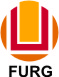 SERVIÇO PÚBLICO FEDERALMINISTÉRIO DA EDUCAÇÃOUNIVERSIDADE FEDERAL DO RIO GRANDE – FURGPROGRAMA DE PÓS-GRADUAÇÃO EDUCAÇÃO EM CIÊNCIAS: QUÍMICA DA VIDA E SAÚDE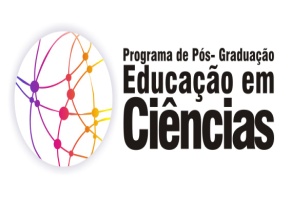 